Appendix 5. Maps of patch size and predictions for species richness, mean body mass and the 10 ecological functions performed by assemblages of medium- and large-sized mammals of the Atlantic Forest, Brazil.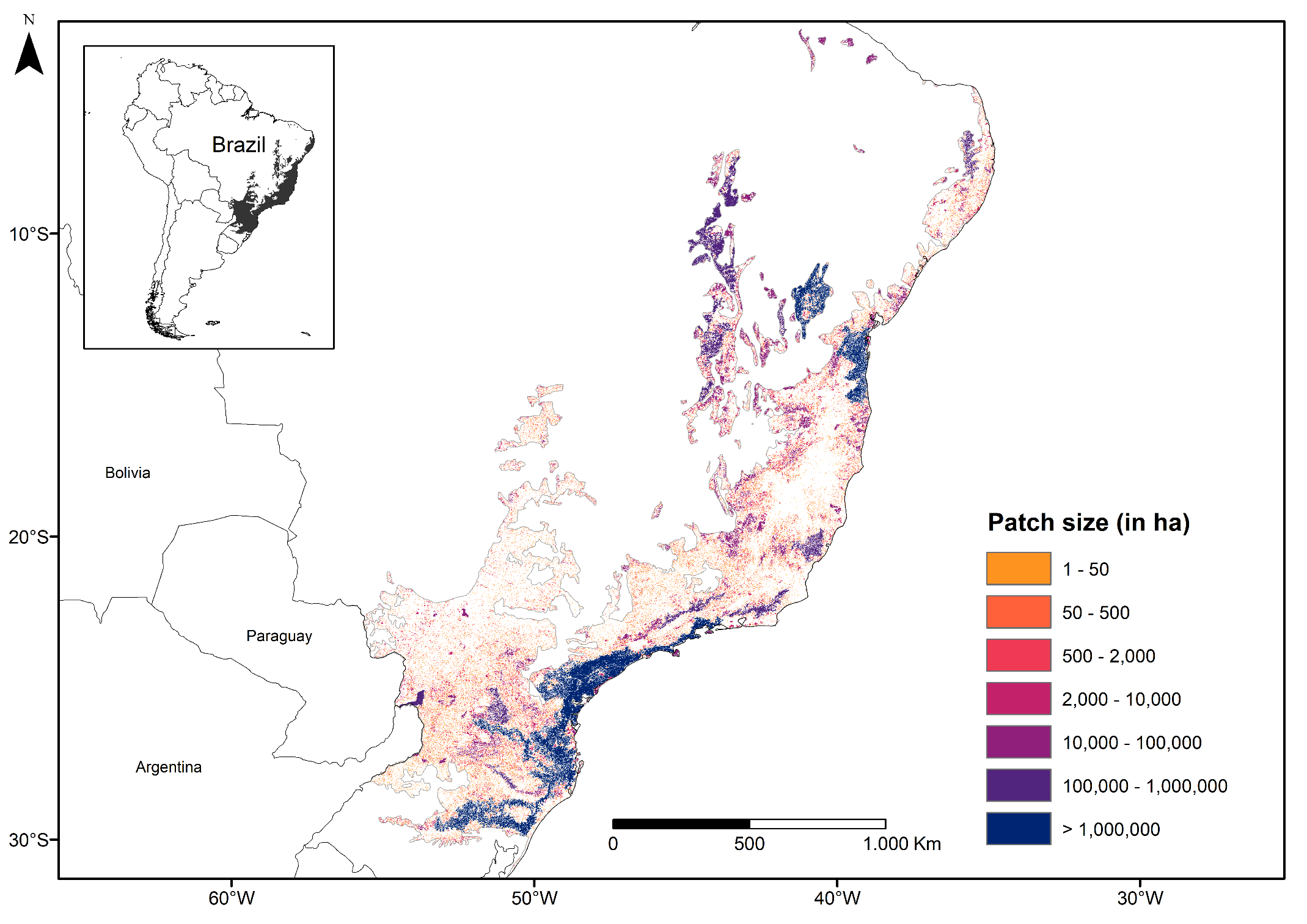 Figure S20. Map of patch size (in ha) of Atlantic Forest remnants in Brazil.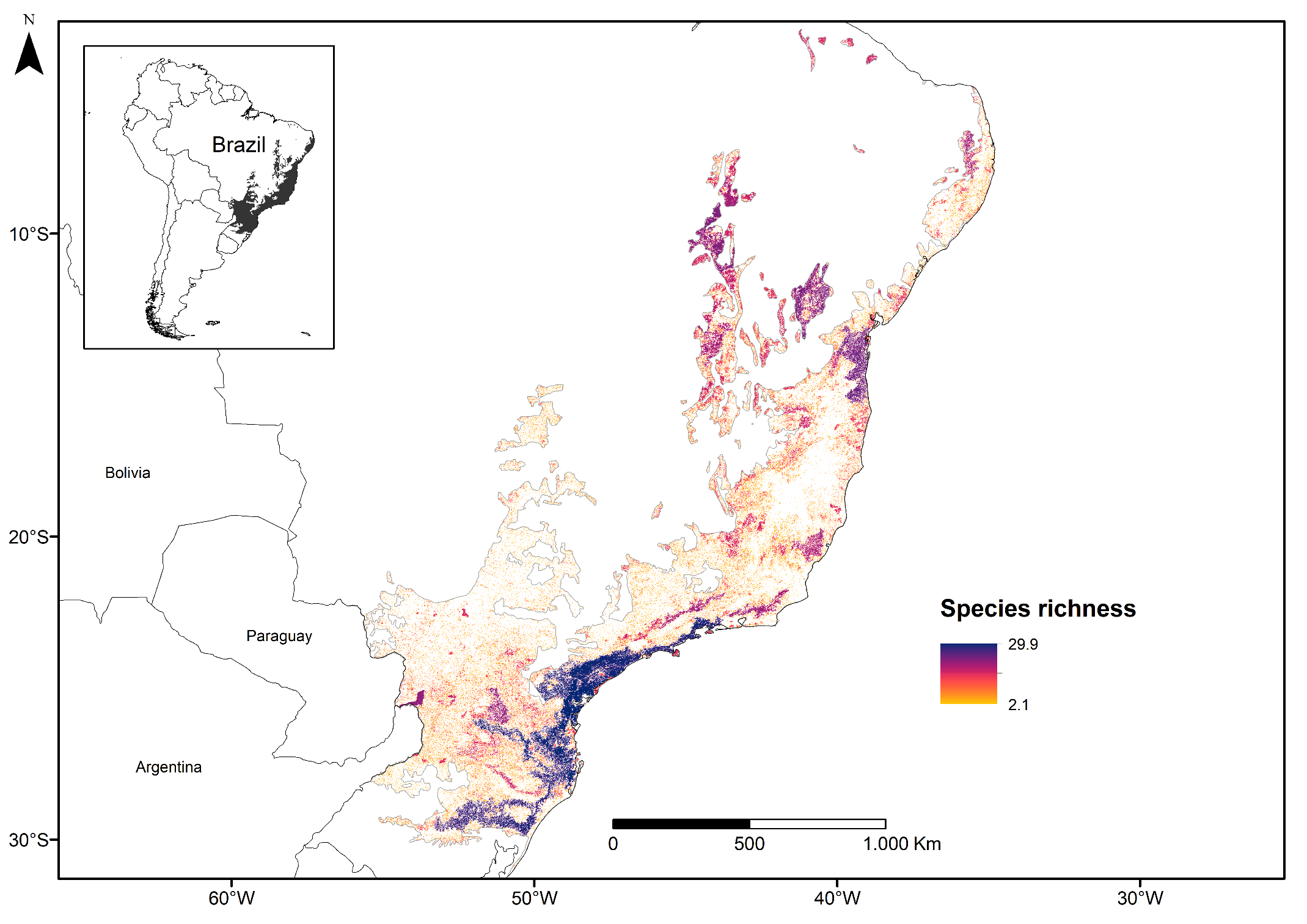 Figure S21. Predictions for the species richness of assemblages of medium- and large-sized mammals of the Atlantic Forest, Brazil.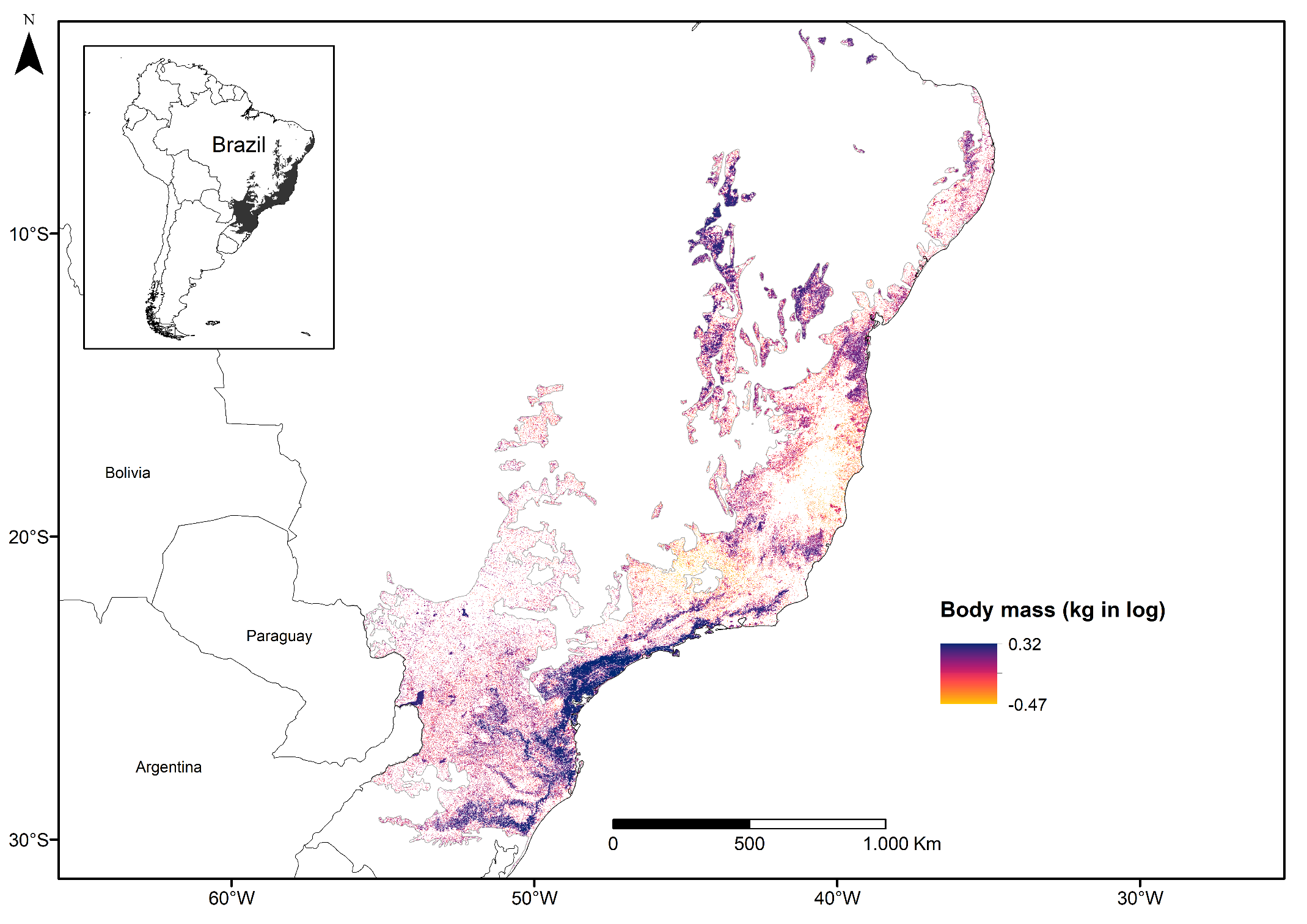 Figure S22. Predictions for the mean body mass (kg in log) of assemblages of medium- and large-sized mammals of the Atlantic Forest, Brazil.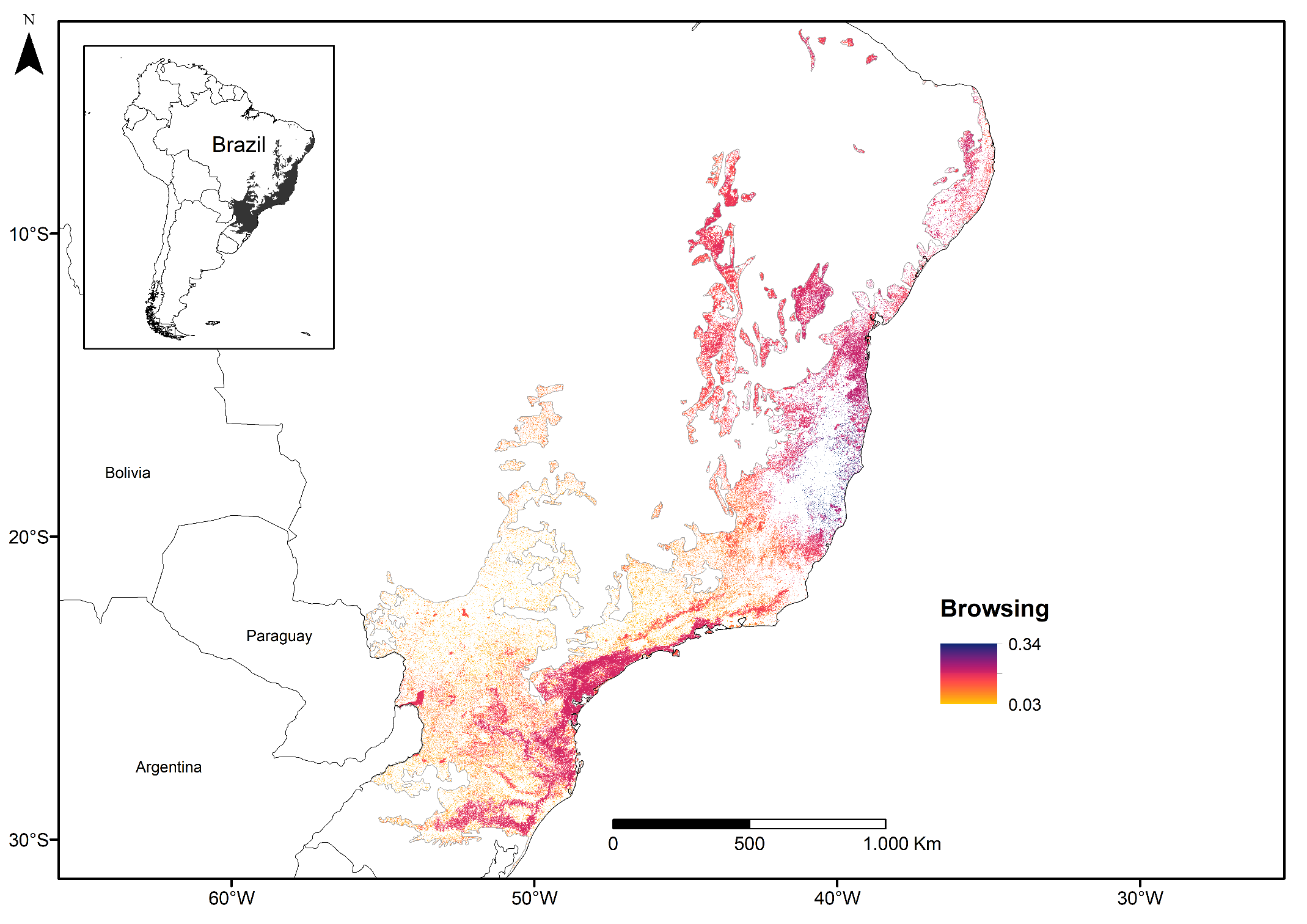 Figure S23. Predictions for the browsing function performed by assemblages of medium- and large-sized mammals of the Atlantic Forest, Brazil.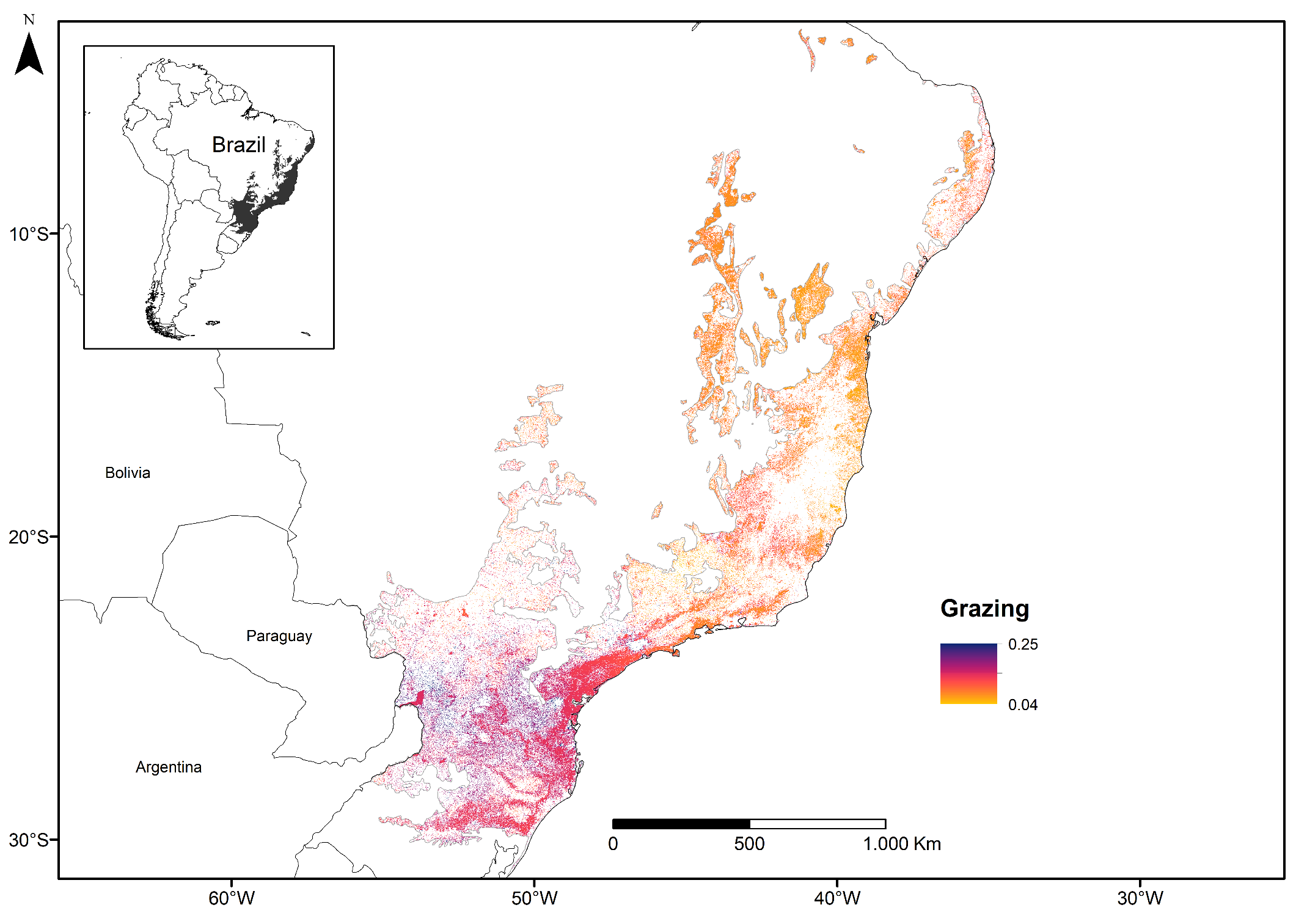 Figure S24. Predictions for the grazing function performed by assemblages of medium- and large-sized mammals of the Atlantic Forest, Brazil.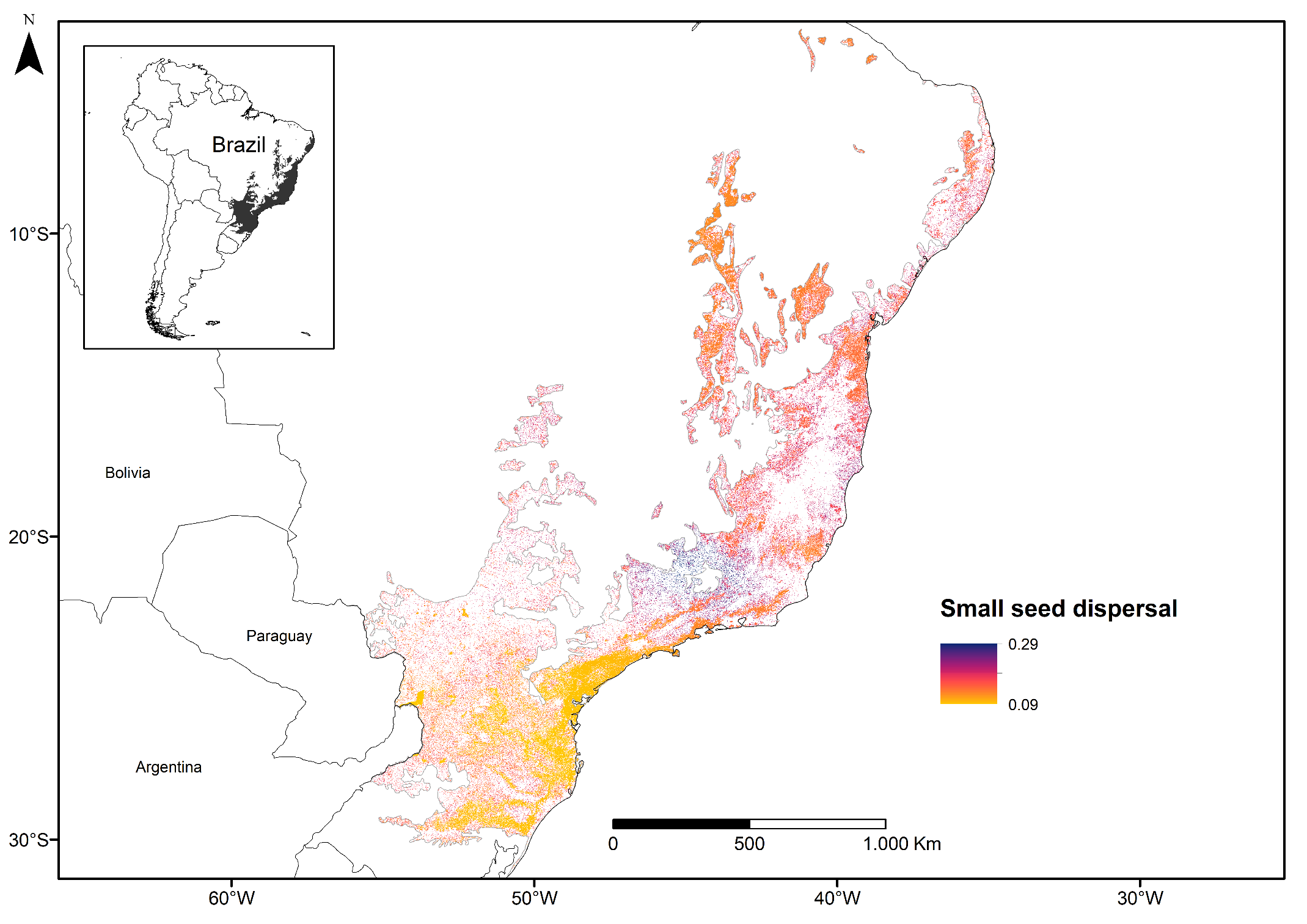 Figure S25. Predictions for small seed dispersal performed by assemblages of medium- and large-sized mammals of the Atlantic Forest, Brazil.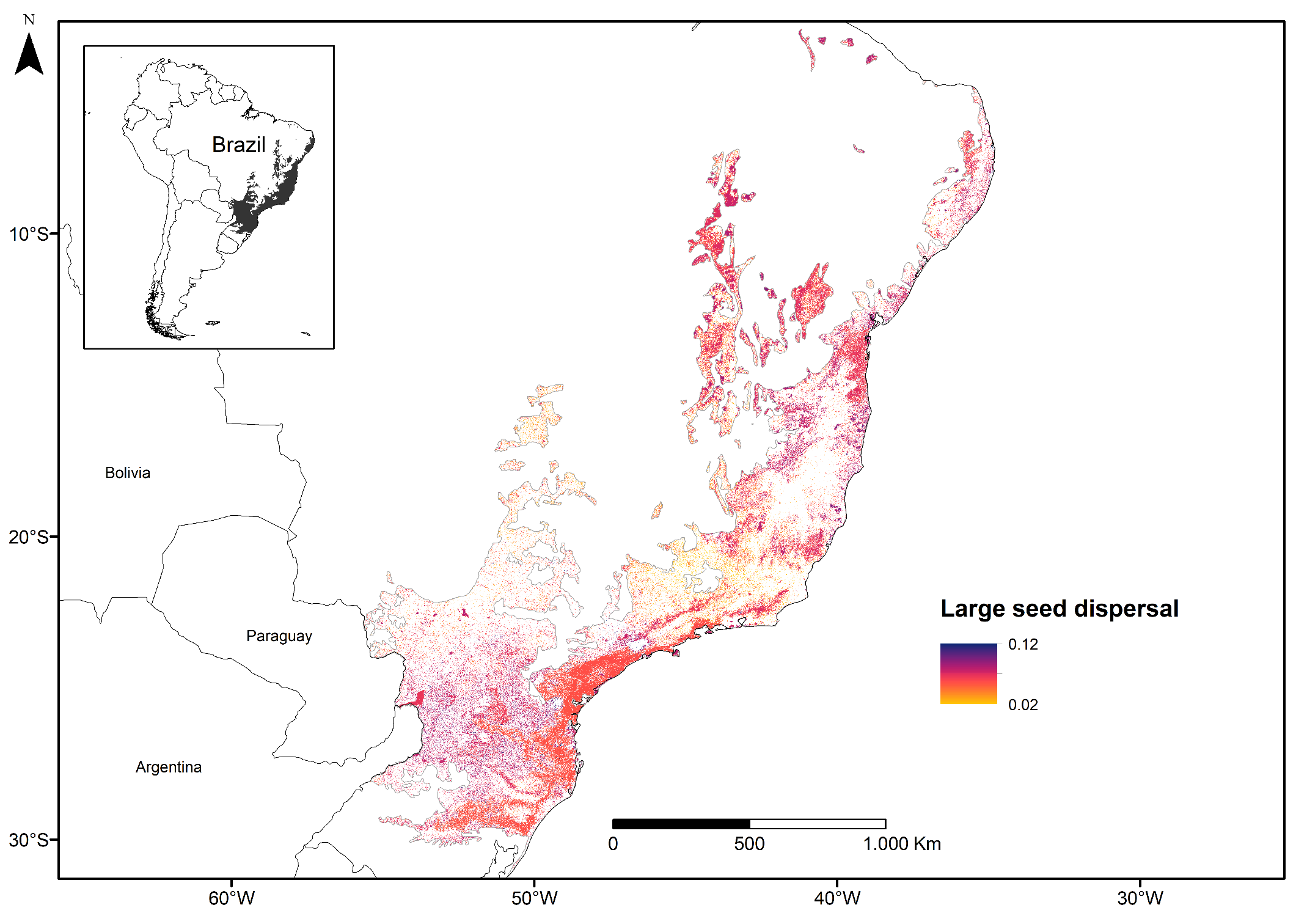 Figure S26. Predictions for large seed dispersal performed by assemblages of medium- and large-sized mammals of the Atlantic Forest, Brazil.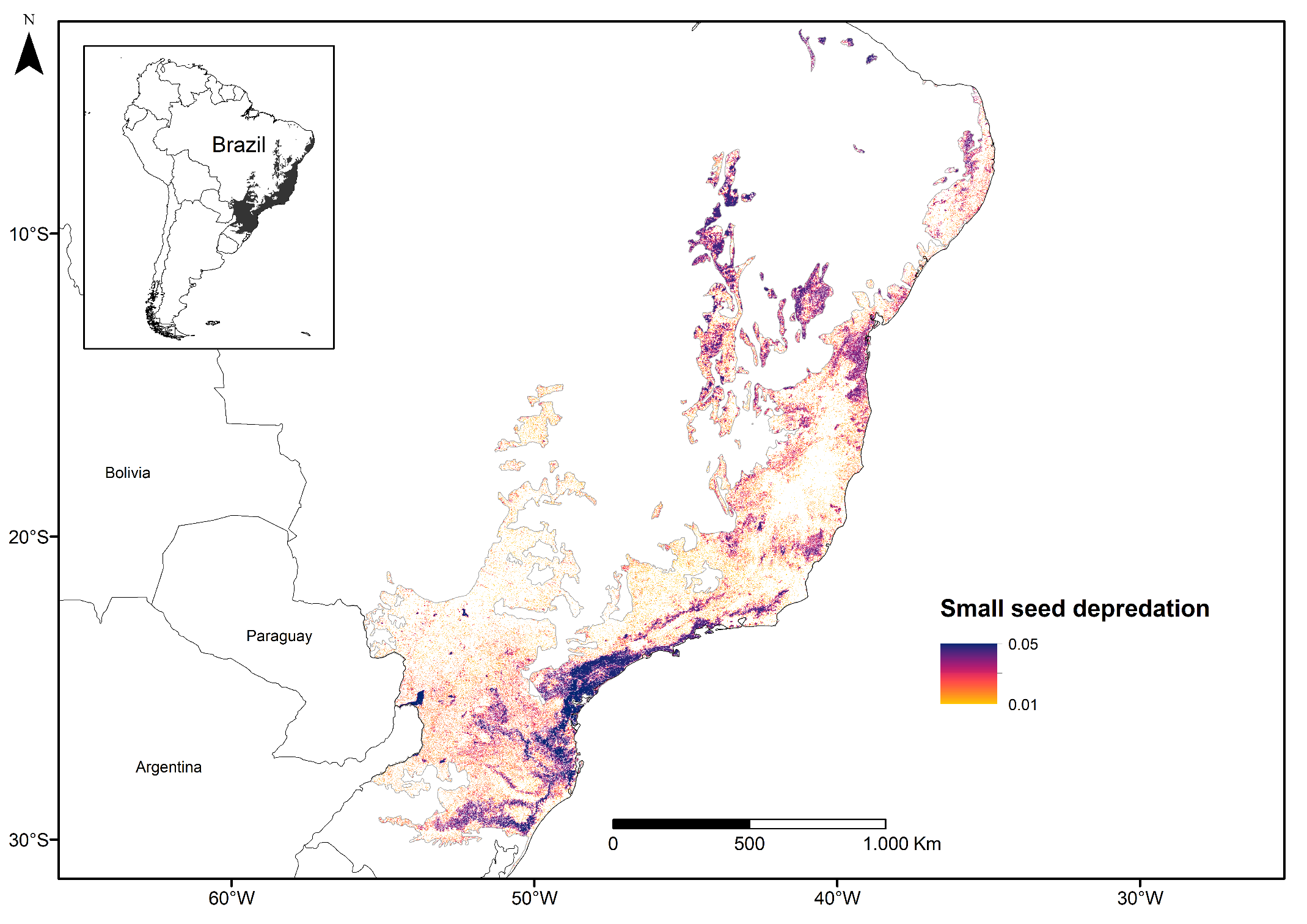 Figure S27. Predictions for small seed depredation performed by assemblages of medium- and large-sized mammals of the Atlantic Forest, Brazil.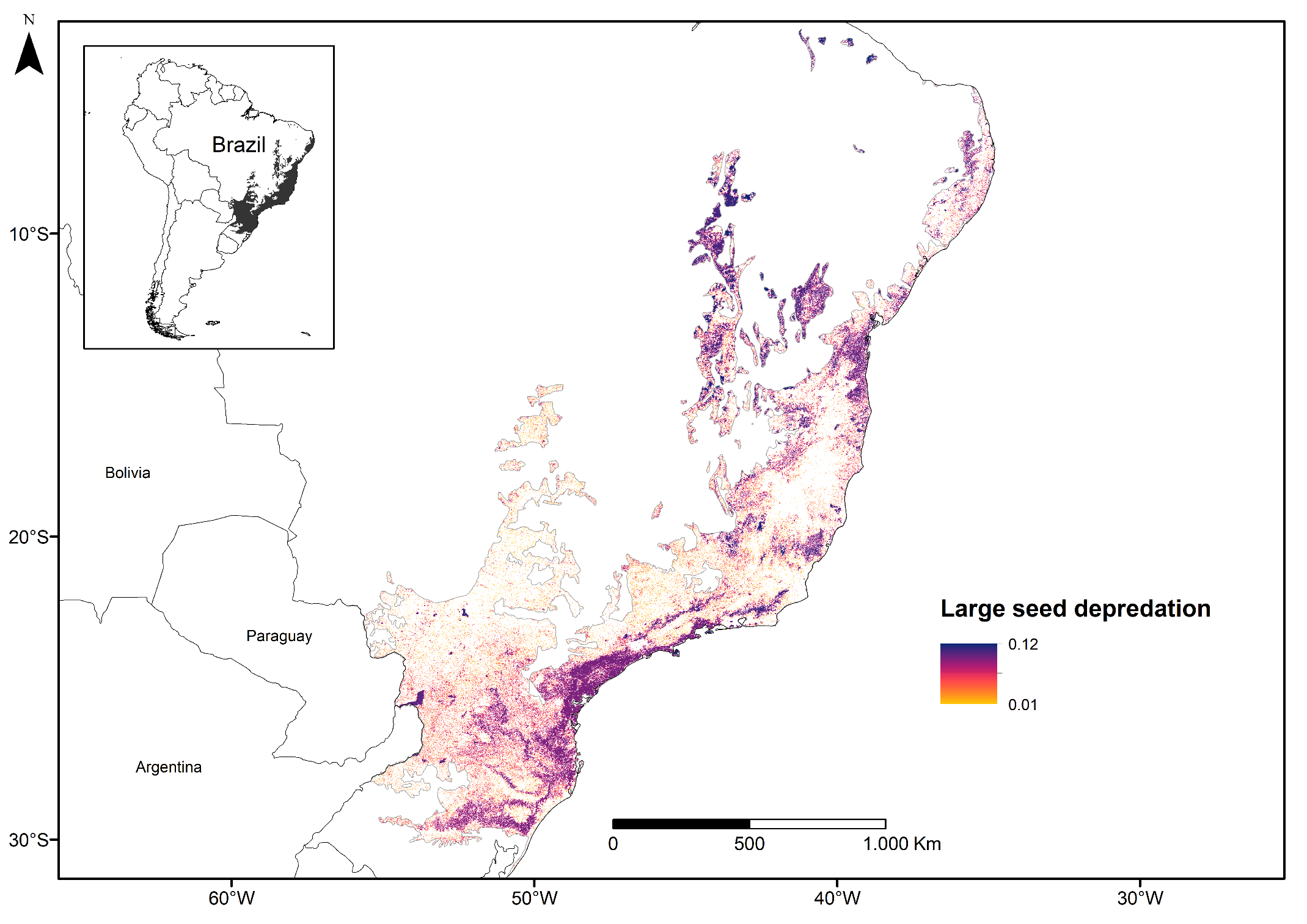 Figure S28. Predictions for large seed depredation performed by assemblages of medium- and large-sized mammals of the Atlantic Forest, Brazil.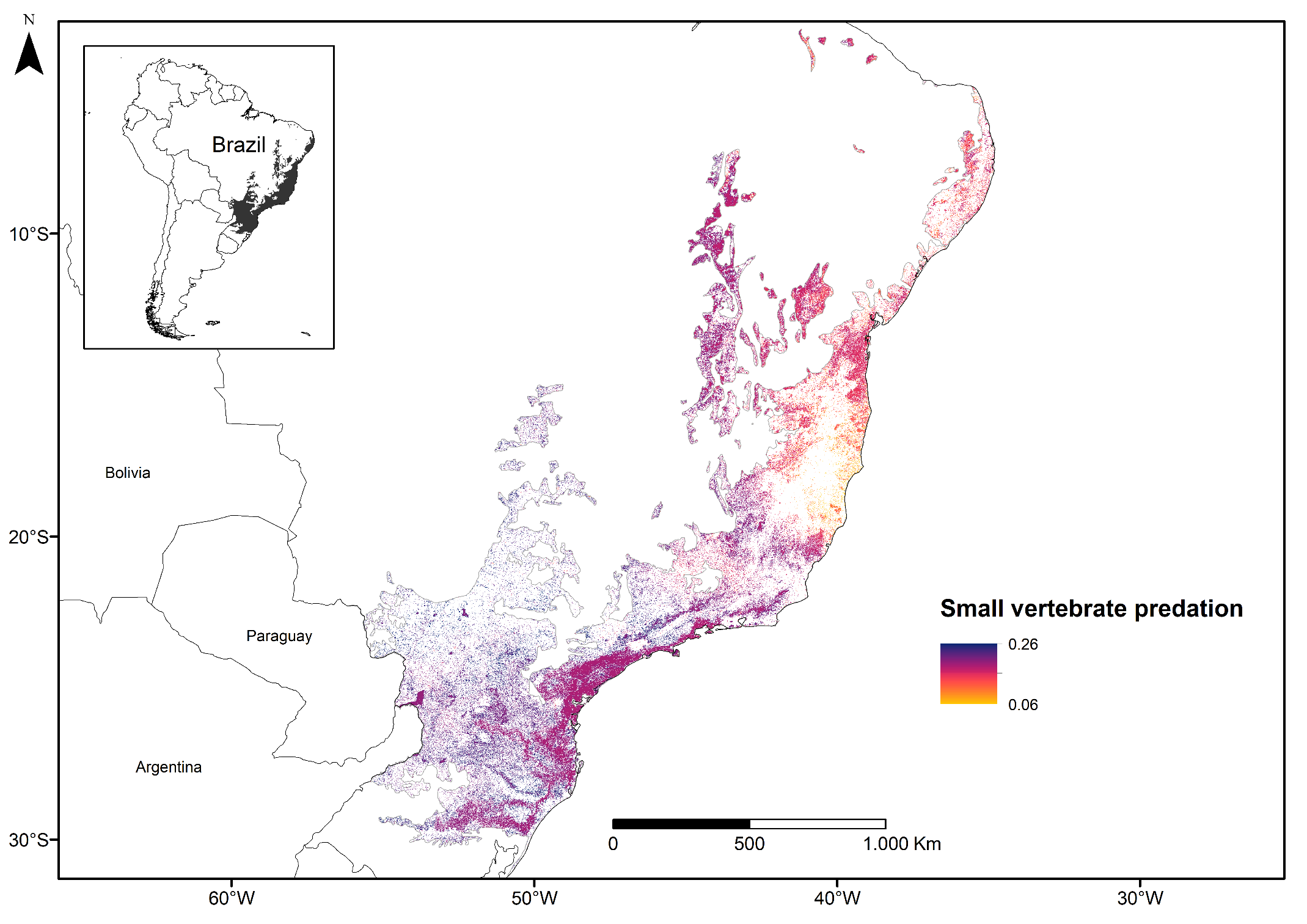 Figure S29. Predictions for small vertebrate predation performed by assemblages of medium- and large-sized mammals of the Atlantic Forest, Brazil.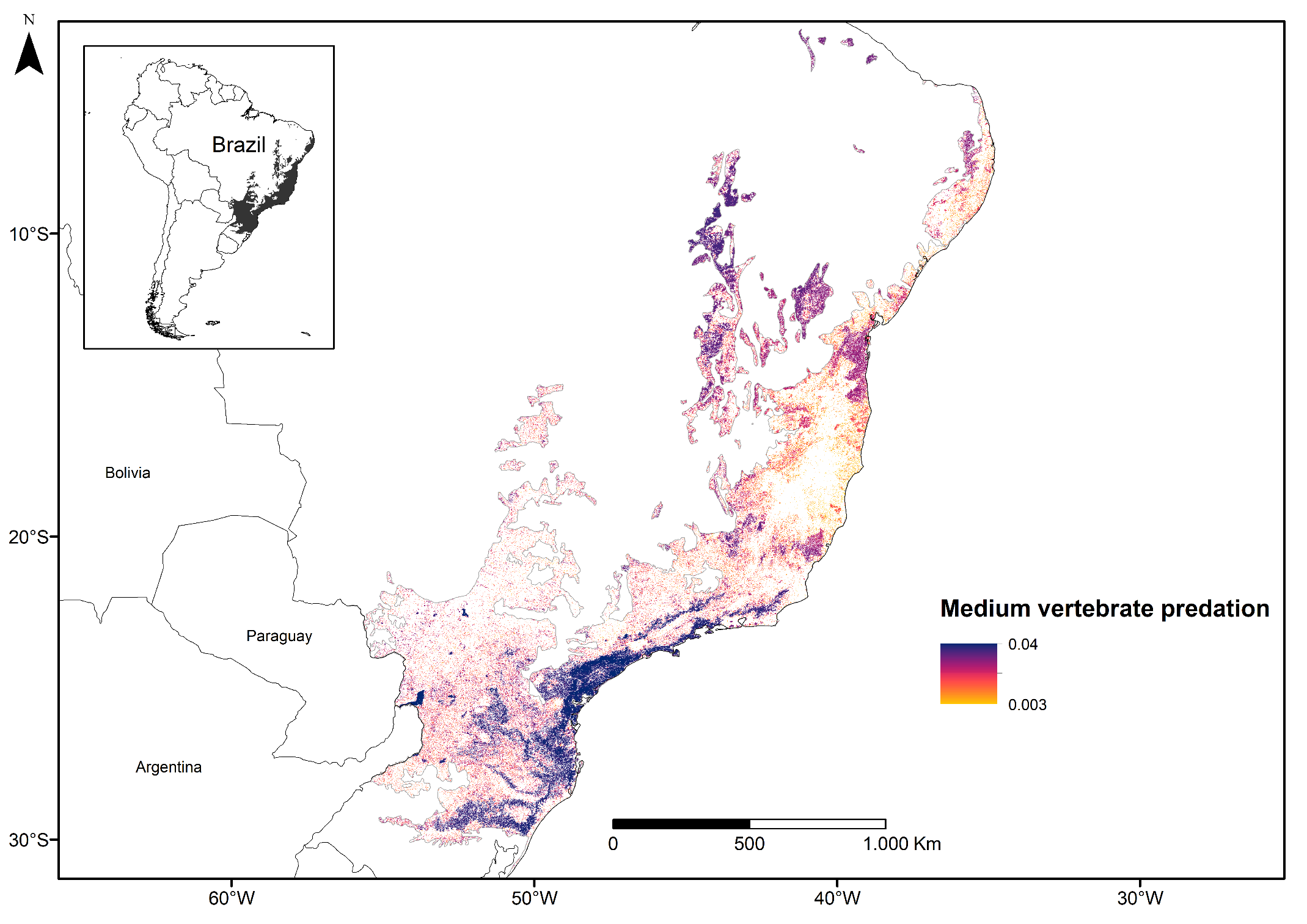 Figure S30. Predictions for  medium vertebrate predation performed by assemblages of medium- and large-sized mammals of the Atlantic Forest, Brazil.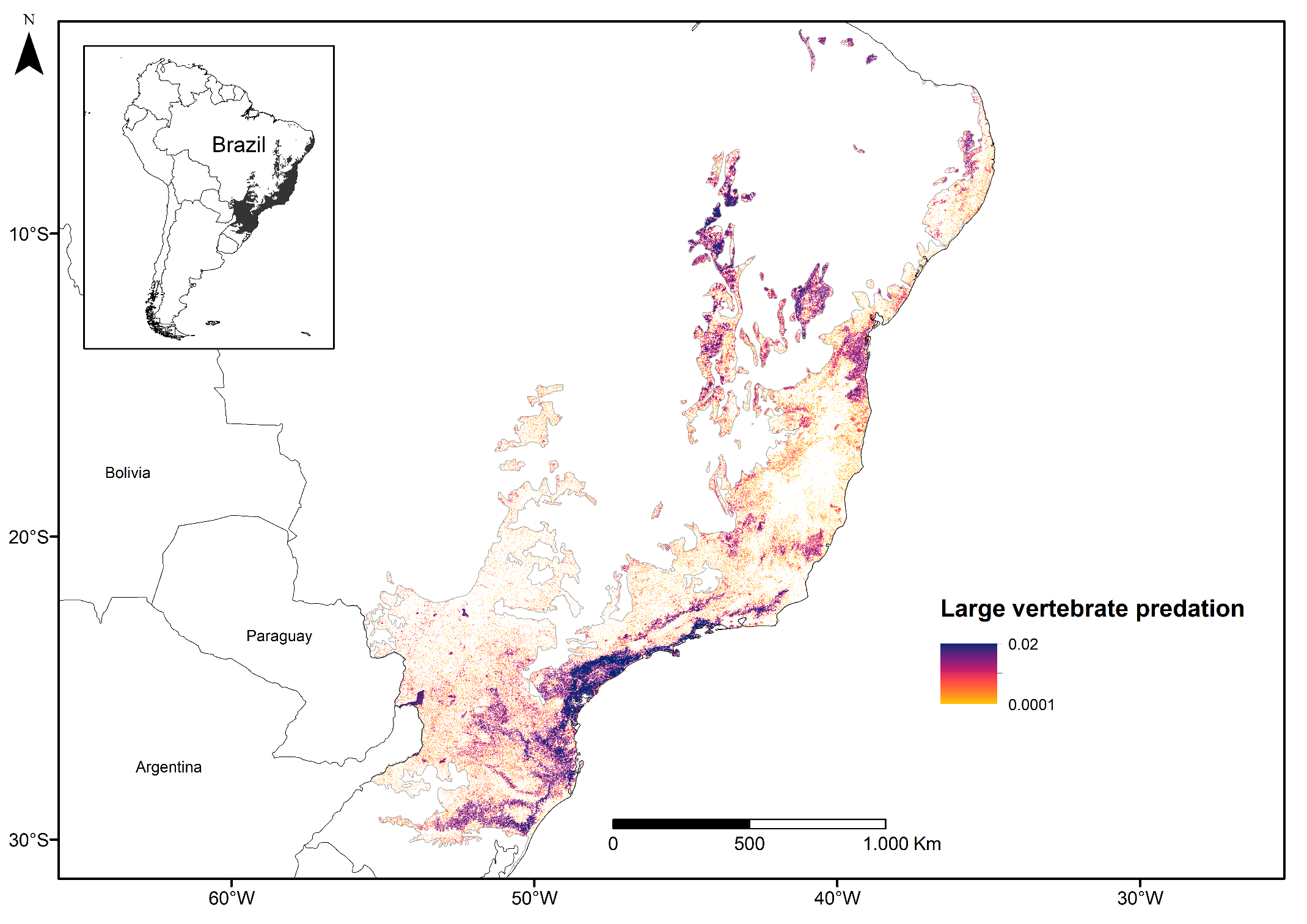 Figure S31. Predictions for large vertebrate predation performed by assemblages of medium- and large-sized mammals of the Atlantic Forest, Brazil.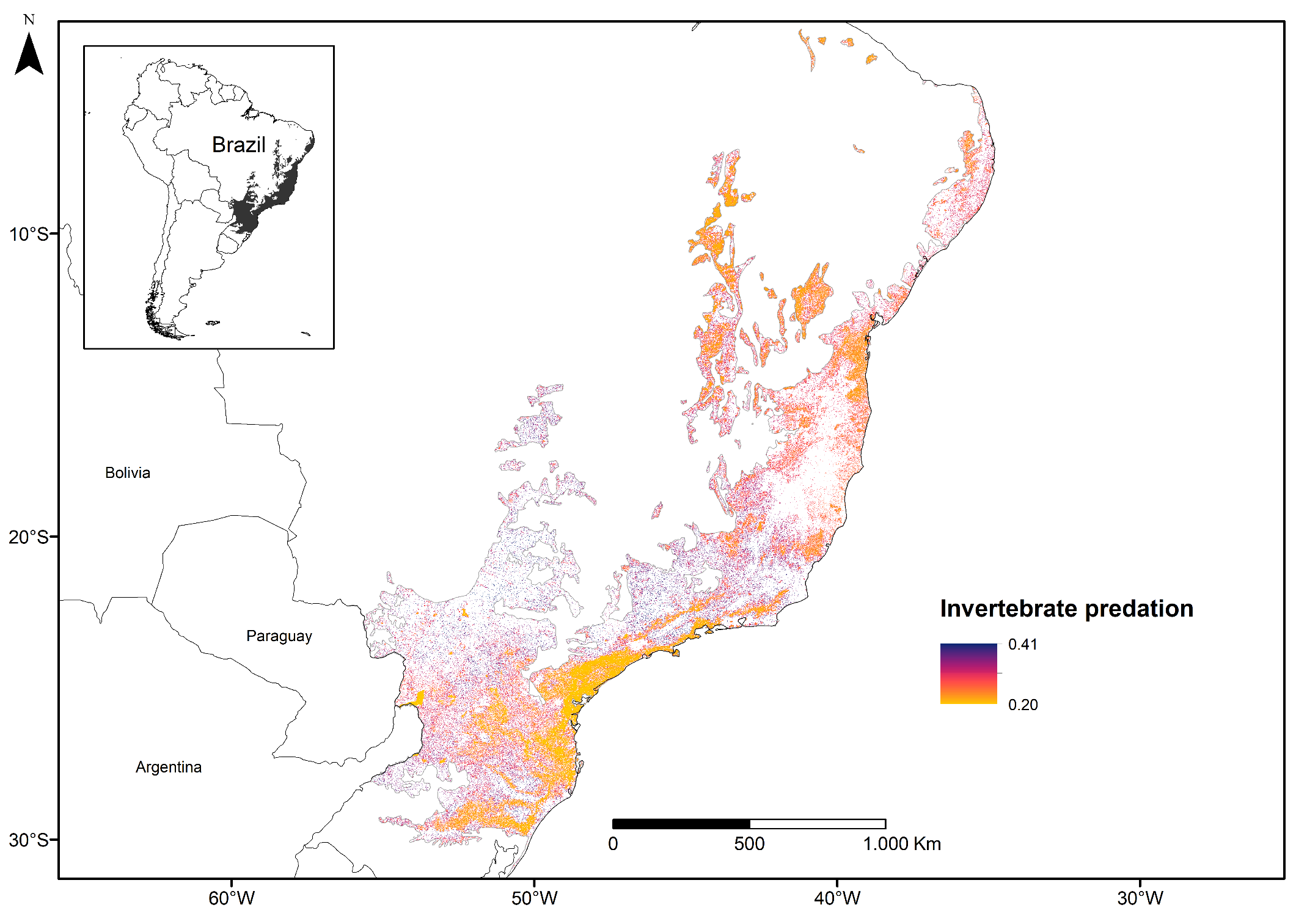 Figure S32. Predictions for invertebrate predation performed by assemblages of medium- and large-sized mammal of the Atlantic Forest, Brazil.